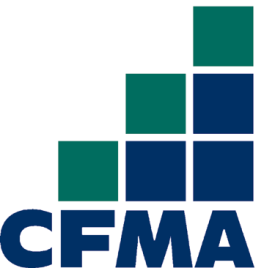 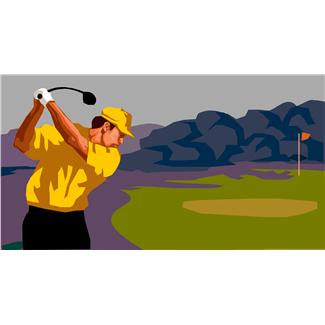 CFMA21st Annual Golf TournamentNET PROCEEDS BENEFIT INDUSTRY EDUCATION PROGRAMS THROUGHOUT THE  AREATwin Oaks Golf ClubSeptember 24, 2010Shotgun Start with Scramble FormatContinental Breakfast:		7:00 a.m.Sign-In Deadline:			7:30 a.m.Start Your Carts:			7:35 a.m.Tee Off:				7:45 a.m.Luncheon & Awards:			1:00 p.m. (approximate)$95 registration fee includes continental breakfast, green fees, golf cart, range balls, prizes, beer and beverage cart, lunch (sponsored by Data Net Solutions), and fun!REGISTRATION FORMCFMA 21st ANNUAL GOLF TOURNAMENTMail the registration form early as there are only 80 spots availableRegistration deadline is September 17, 2010NET PROCEEDS BENEFIT INDUSTRY EDUCATION PROGRAMS THROUGHOUT THE  AREATwin Oaks Golf Club, San Marcos, California – Friday September 24, 2010Member Name:_____________________________Foursome Preference (if any)Name1)______________________________2)______________________________3)______________________________4)______________________________Please return your check in the amount of $95 for each player by September 17, 2010 to:CFMA/San Diego ChapterC/o Data Net Solutions1760 South Escondido Blvd.Escondido, CA   92025Tournament is limited to 80 players – Send your registration form ASAP!CFMA GOLF COMMITTEE	Mandy Irvine	Data Net Solutions	(760) 466-1200	Jennifer Jacobs	Johnson, Finch & McClure	(619) 938-9727	Matt Parker   	Pacific Building Group	(858) 552-0600Sponsorship opportunities are selling fast!  Thank you to our sponsors so far to include: AKT CPAs, Alliant Insurance Services, Carlin Law Group, Data Net Solutions, Gatto, Pope and Walwick, John Burnham Insurance Services, Johnson, Finch & McClure Construction, KPS Insurance Services, Larson, Ludwig & Stokes LLP, LevitZacks CPAs, Moss Adams, LLP, Pacific Building Group, Pacific Rim Mechanical, TC Construction, Torrey Pines BankCFMA GOLF TOURNAMENT SPONSORSHIPS NET PROCEEDS BENEFIT INDUSTRY EDUCATION PROGRAMS THROUGHOUT THE SAN DIEGO AREAOn September 24, 2010 the San Diego Chapter of the Construction Financial Management Association is holding its 21st Annual Golf Tournament at Twin Oaks Golf Club!!  This event is one the most enjoyable and well attended events put on by the Chapter.  We are asking your help to make it a successful event by sponsoring a hole, breakfast, golf balls, beverages or prizes.  Your company name will be prominently displayed in both the program and the tee boxes.Sponsorship OpportunitiesHole Sponsors				$175	Only 9 spots left!Continental Breakfast			$300	Sold! John Burnham Insurance Services Golf Ball				$500	Sold! KPS Insurance ServicesBeverage 				$600  	Sold! Alliant Insurance Services &Johnson, Finch & McClure Construction Raffle (cash or raffle prize)		$100 min. Major prize sponsor AKT CPAs	I would like to sponsor _____________________ in the amount of $_______		Company Name:__________________________		Address:_________________________________		Contact:_________________________________		Telephone:________________Fax:___________Please complete this form, attach your check and return to:CFMA/San Diego ChapterC/o Data Net Solutions1760 South Escondido Blvd.Escondido, CA  92025CFMA GOLF COMMITTEE	Mandy Irvine	Data Net Solutions	(760) 466-1200	Jennifer Jacobs	Johnson, Finch & McClure	(619) 938-9727	Matt Parker   	Pacific Building Group	(858) 552-0600Thank you in advance for your support.